สวท.บว.7สำนักวิชาการและทะเบียนการศึกษา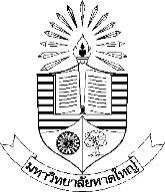 แบบฟอร์มการรับสมัครทุนสนับสนุนการเผยแพร่ผลงานวิทยานิพนธ์/สารนิพนธ์ ระดับบัณฑิตศึกษาชื่อนักศึกษา (นาย/นาง/นางสาว)……........................................รหัสประจำตัวนักศึกษา ........................................ระดับปริญญา................หลักสูตร..................................สาขาวิชา…..............................…เบอร์โทรติดต่อ.....................................แผน/แบบ  ป.โท :   วิทยานิพนธ์  แผน  ก  แบบ  ก  (1)	   วิทยานิพนธ์  แผน  ก  แบบ  ก  (2)   สารนิพนธ์  แผน  ข	ป.เอก :   วิทยานิพนธ์  แบบ  1.1		  วิทยานิพนธ์  แบบ 2.1	 	    อื่น ๆ.......................ชื่อวิทยานิพนธ์/สารนิพนธ์  (Thesis Title/ Minor Thesis Title)	(ภาษาไทย)  .....................................................................................................................................................................................................................................................	(ภาษาอังกฤษ) ...................................................................................................................................................................................................................................................	 สอบ 3 บท เมื่อวันที่ ................................  สอบ 5 บท  เมื่อวันที่ ..........................................การสมัครรับทุนบทความวิจัยจากวิทยานิพนธ์/สารนิพนธ์ ผู้ขอรับทุนจะต้องมีสถานภาพเป็นนักศึกษามหาวิทยาลัยหาดใหญ่เท่านั้น โดยส่งหลักฐานดังนี้	1. สรุปข้อมูลวิทยานิพนธ์หรือสารนิพนธ์ 3 ชุด	2. บทความวิจัยฉบับสมบูรณ์ (Full paper) เป็นผลจากวัตถุประสงค์ใดวัตถุประสงค์หนึ่งของวิทยานิพนธ์หรือทั้งหมดที่ผู้ขอรับทุนกำลังดำเนินการ และตีพิมพ์เผยแพร่ในวารสารดังกล่าวในลักษณะ manuscript หรือ template ของวารสารนั้น 3 ชุด	3. ใบตอบรับจากบรรณาธิการวารสารว่ารับตีพิมพ์ในวารสารดังกล่าว โดยระบุปีที่ ฉบับที่ เดือน และปีที่พิมพ์ 3 ชุด	4. เอกสารที่ปรากฎชื่อวารสารที่นักศึกษาส่งตีพิมพ์ที่ผ่านการรับรองคุณภาพจาก TCI ศูนย์ดัชนีการอ้างอิงวารสารไทย หรือ ACI หรือ Scopus 3 ชุดลงชื่อ....……………………………………………นักศึกษา 		ลงนาม………………………………………………อาจารย์ที่ปรึกษาหลัก/ร่วม      (.........................................................)		       (........................................................)         ……….…./……..….../………….				……….…./……..….../………….หมายเหตุ ยื่นขอทุนตามกำหนดเวลาที่ประกาศพร้อมหลักฐาน และติดตามผลการพิจารณาผ่านหลักสูตรและอาจารย์ที่ปรึกษา1.  ความเห็นของ ผอ.หลักสูตร2.  ความเห็นของคณบดี3.  งานมาตรฐานบัณฑิตศึกษา  ควรอนุมัติ ไม่ควรอนุมัติ....................................   ลงนาม…………….……………………………(............................................)         ผู้อำนวยการหลักสูตร            ……./…….../……. ควรอนุมัติ ไม่ควรอนุมัติ....................................   ลงนาม…………….……………………………(............................................)                  คณบดี            ……./…….../……. รับเรื่อง.วันที่........................................... ตรวจสอบหลักฐาน  ผ่าน  ไม่ผ่านนัดประชุมกรรมการวันที่......................................ลงนาม…………….…………………………….…(…………………………..…….………)       ………./………..….../………….4.  ผอ.สำนักวิชาการฯ5.  การพิจารณาของรองอธิการบดีฝ่ายวิชาการ3.  ประธานกรรมการพิจารณาจัดสรรทุน  ควรอนุมัติ   ไม่ควรอนุมัติลงนาม…………….……………………………        (ดร.เชาวนี แก้วมโน)     ผู้อำนวยการสำนักวิชาการฯ          ……./…….../……. ควรอนุมัติ   ไม่ควรอนุมัติ.ลงนาม…………….……………………………     (ผู้ช่วยศาสตราจารย์ ดร.ปกรณ์ ลิ้มโยธิน)             รองอธิการบดีฝ่ายวิชาการ                   ……./…….../……. ผลการพิจารณา........................ จัดสรรทุน  ไม่จัดสรรทุนลงนาม…………….…………………………….…      (…………………………..…….………)       ………./………..….../………….การรับทราบผลการพิจารณาจัดสรรทุน 	 รับทราบ วันที่............................................ลงนาม…………….………………………….........…นักศึกษา    (............................................................)การรับทราบผลการพิจารณาจัดสรรทุน 	 รับทราบ วันที่............................................ลงนาม…………….………………………….........…นักศึกษา    (............................................................)การรับทราบผลการพิจารณาจัดสรรทุน 	 รับทราบ วันที่............................................ลงนาม…………….………………………….........…นักศึกษา    (............................................................)